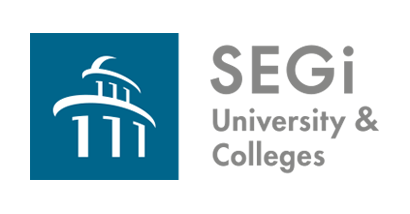 Library New Normal Simple SOPYou follow simple rules for us, we do our work for youAt the Library entrance you need to:Show your VALID student ID tag for barcode scanning – if you are not a Library member, you may now register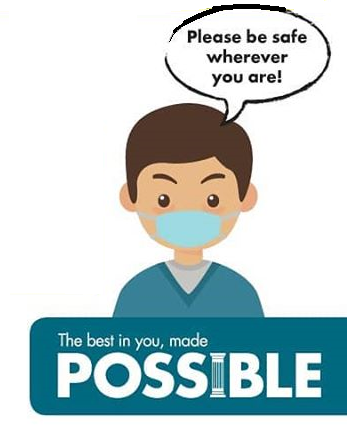 Your student ID must be active (not expired) & need to be shown in physical, not in phone etc.
Keep yourself safe in the library by observing the followings:Wear your face mask when neededMaintain appropriate at least 1 meter away of social distancing No group sitting for discussion No gathering in washroom or Library spaceNo eating of food to ensure your own study ambiance is clean & tidyNo talking loudly as to respect other Library users